Termine Leben mit Krebs Marburg e.V. 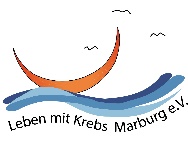 Januar und Februar 202018.01.2020Frühstück Gruppe Mitten-im-Leben, 9:00 Uhr-11:00 UhrBitte anmelden!21.01. – 04.02.2020 (3 Termine)Smovey-Workout für Fortgeschrittene, 18:15-19:30 UhrOrt: Yoga Balance Studio, Schwanhof, Schwanallee 31, MarburgBitte anmelden!31.01.2020Spieleabend mit Gesellschaftsspielen, ab 19:00 Uhr05.02.2020Beratungstreff, 17:00 – ca. 18:30 Uhr11.02. – 24.03.2020 (7 Termine)Gesundheitstraining, 18:15-19:45 UhrOrt: Yoga Balance Studio, Schwanhof, Schwanallee 31, MarburgBitte anmelden!12.02.2020Angehörigengruppe, 17:30-19:00 Uhr15.02.2020Familientag im Wald, 11:00-17:00 UhrOrt: Freizeitheim NesselbrunnBitte anmelden!19.02.2020Männergruppe, 17:30-19:00 Uhr22. 02.2020Elternabend für Große LöwenMutKids für Segeltörn, 20:00 Uhr23. 02.2020Große LöwenMutKids, 16:00-19:00 UhrSpielenachmittagBitte anmelden!Vorankündigung:04.03.2019 Beratungstreff, 17:00 – ca. 18:30 UhrThema: Herr Prof. Vogt (Sportmedizin Frankfurt) hält einen Vortrag zum Thema Bewegung und GesundheitOrt: Kirchengemeinde Martinskirche, Huteweg 4, 35041 Marburg-Wehrdawww.lebenmitkrebs.org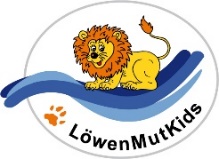 